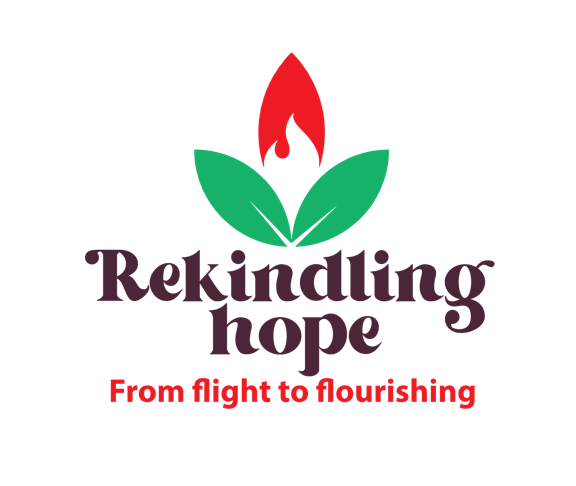 World Development Appeal 2022Suggested hymnsBrother Sister Let Me Serve YouI The Lord of Sea & SkyThere is a HopeHe Will Hold Me Fast https://youtu.be/936BapRFHaQBecause He LivesGreat Is Thy FaithfulnessThe Lord Is My Shepherd https://youtu.be/pN4tPkX0MG0Turn Your Eyes Upon Jesus https://youtu.be/F2tKVqZZiI410,000 Reasons (Bless The Lord O My Soul)Come Thou Fount of Every BlessingAncient Of Days https://youtu.be/tUp02T4gvm0Jesus Loves The Little ChildrenGreat Big Family Of God - https://youtu.be/smkYUzrgD7AHe's Got The Whole World In His Hands